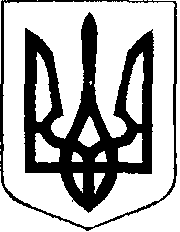                                                У К Р А Ї Н А            Жовківська міська рада      проект  Жовківського району Львівської області	54-а сесія VIІ-го демократичного скликання 				         РІШЕННЯВід                              2020р.    № _______	м. ЖовкваПро затвердження гр. Сульдіній М.П. проекту землеустрою щодо відведення земельної ділянки площею 0, 0660 га для ведення садівництвапо вул. С. Крушельницької в м. Жовкві.             Розглянувши заяву гр. Сульдіної Марії Петрівни про затвердження проекту  землеустрою щодо відведення земельної ділянки, для ведення садівництва,  керуючись ст. 12, 118, 121 Земельного кодексу України, ст. 26 Закону України “Про місцеве самоврядування в Україні”, Жовківська  міська  радаВ И Р І Ш И Л А:	1. Затвердити гр. Сульдіній Марії Петрівні проект землеустрою щодо відведення земельної ділянки площею 0,0660 га., кадастровий номер 4622710100:01:008:0060 для ведення садівництва по вул. С.Крушельницької в місті Жовкві.2. Передати у приватну власність гр. Сульдіній Марії Петрівні, у відповідності до проекту землеустрою щодо відведення земельну ділянку площею 0,0660 га., для ведення садівництва по вул. С.Крушельницької  в місті Жовкві.3. Зареєструвати речове право на земельну ділянку у встановленому законодавством порядку.4. Контроль за виконанням рішення покласти на покласти на комісію з питань регулювання земельних відносин та охорони навколишнього природного середовища.Міський голова							Петро Вихопень